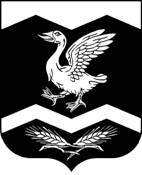 КУРГАНСКАЯ ОБЛАСТЬ КРАСНОМЫЛЬСКАЯ СЕЛЬСКАЯ ДУМАРЕШЕНИЕот 16 сентября 2020 г.    	           № 26с. Красномыльское«О внесении дополнений и изменений врешение Красномыльской сельской Думыот 20 декабря 2019 года № 10 «О бюджете Красномыльского сельсоветана 2020 год на плановый период 2021и 2022 годов»        В соответствии с п.2 Бюджетного кодекса РФ, со статьей 15 Федерального закона от 6 октября 2003 года № 131-ФЗ «Об общих принципах организации местного самоуправления в Российской Федерации», статьей 23 Устава муниципального образования Красномыльского сельсовета Курганской области, Красномыльская сельская Дума РЕШИЛА:Внести дополнения в приложение 5 «Перечень доходов бюджета, администрируемых Администрацией Красномыльского сельсовета» решения Красномыльской сельской Думы от 20 декабря 2019 года № 10 «О бюджете Красномыльского сельсовета на 2020 год на плановый период 2021 и 2022 годов»:Настоящее решение вступает в силу со дня его обнародования на доске информации в Администрации Красномыльского сельсовета и распространяется на правоотношения с 01 января 2020 года.      Председатель Красномыльской                                            Л. М. Оплетаева      сельской Думы	0992 02 49001 10 0000 150Межбюджетные трансферты, передаваемые бюджетам сельских поселений, за счет средств резервного фонда Правительства Российской Федерации